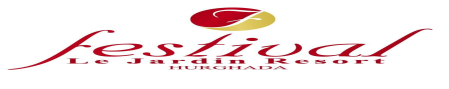 График работы ресторановНазвание ресторанаРасположениеПриёмы пищисдоГрафик работы ресторановЛе ПалмирсфойеЗавтрак07.00 ч10.30 чГрафик работы ресторановЛе ПалмирсфойеОбед13.00 ч15.00 чГрафик работы ресторановЛе ПалмирсфойеУжин19.00 ч22.00 чГрафик работы ресторановМамма Мия (Итальянский ресторан)2-ой этаж (главный корпус)Ужин по предварительной записи19.00 ч22.00 чГрафик работы ресторановАзиатский ресторанFestival Riviera на 2-ом этаже (главный корпус)Ужин по предварительной записи19:00 ч22.00 чКУРИТЬ ВНУТРИ отеля НЕ  РАЗРЕШАЕТСЯ. КУРИТЬ ВНУТРИ отеля НЕ  РАЗРЕШАЕТСЯ. КУРИТЬ ВНУТРИ отеля НЕ  РАЗРЕШАЕТСЯ. КУРИТЬ ВНУТРИ отеля НЕ  РАЗРЕШАЕТСЯ. КУРИТЬ ВНУТРИ отеля НЕ  РАЗРЕШАЕТСЯ. КУРИТЬ ВНУТРИ отеля НЕ  РАЗРЕШАЕТСЯ. Закуски  Сплэш  бар Рядом с бассейном Дневные закуски12.00 ч16.00 чЗакуски  Лобби Бар В ХоллеДневные закуски15.00 ч17.00 чЗакуски  Аква барРядом с бассейном на пляжебезалкогольные напитки10.00 ч18.00 чЗакуски  Ле Бистро барПод террасойпо системе "Всё включено"18.00 ч23.00 чЗакуски  Ле Бистро бар RivieraПод террасой Festival Rivieraпо системе "Всё включено”18.00 ч23.00 чЗакуски  Тропика Бар на пляжеПляжпо системе "Всё включено”10.00 ч18.00 чЗакуски  Сплэш  бар Festival RivieraСплэш  бар Festival Rivieraпо системе "Всё включено"12.00 ч16.00 чЗакуски  Лобби БарВ Холле (24 часа)по системе "Всё включено”10.00 ч00.00 чЗакуски  Лобби БарВ Холле (24 часа)С 00.00 до 10.00 (только за дополнительную плату)С 00.00 до 10.00 (только за дополнительную плату)С 00.00 до 10.00 (только за дополнительную плату)Закуски  Бит дискоПод террасой/на пляжепо системе "Всё включено"23.00 ч00.00 чЗакуски  Бит дискоПод террасой/на пляжеза отдельную плату00.00 ч02.00 чВ  отеле отдыхают люди различных национальностей!В  отеле отдыхают люди различных национальностей!В  отеле отдыхают люди различных национальностей!В  отеле отдыхают люди различных национальностей!В  отеле отдыхают люди различных национальностей!В  отеле отдыхают люди различных национальностей!НапиткиБарами и ресторанами отеля предлагаются различные виды алкогольных и безалькогольных напитков. Все горячие и холодные напитки, местное пиво и вина подаются в бокалах. Местные алкогольные напитки: коньяк, виски, джин, водка, узо, ром. Свежевыжатые соки, мороженое, кофе по-турецки  и игристое вино не входят в этот список.  Вы можете заказывать алкогольные напитки в период с 10.00 ч. до 00.00 ч. В ресторане,баре у бассейна и Lobby баре самообслуживание.Не разрешается приносить  посуду и стаканы с напитками в номер.Барами и ресторанами отеля предлагаются различные виды алкогольных и безалькогольных напитков. Все горячие и холодные напитки, местное пиво и вина подаются в бокалах. Местные алкогольные напитки: коньяк, виски, джин, водка, узо, ром. Свежевыжатые соки, мороженое, кофе по-турецки  и игристое вино не входят в этот список.  Вы можете заказывать алкогольные напитки в период с 10.00 ч. до 00.00 ч. В ресторане,баре у бассейна и Lobby баре самообслуживание.Не разрешается приносить  посуду и стаканы с напитками в номер.Барами и ресторанами отеля предлагаются различные виды алкогольных и безалькогольных напитков. Все горячие и холодные напитки, местное пиво и вина подаются в бокалах. Местные алкогольные напитки: коньяк, виски, джин, водка, узо, ром. Свежевыжатые соки, мороженое, кофе по-турецки  и игристое вино не входят в этот список.  Вы можете заказывать алкогольные напитки в период с 10.00 ч. до 00.00 ч. В ресторане,баре у бассейна и Lobby баре самообслуживание.Не разрешается приносить  посуду и стаканы с напитками в номер.Барами и ресторанами отеля предлагаются различные виды алкогольных и безалькогольных напитков. Все горячие и холодные напитки, местное пиво и вина подаются в бокалах. Местные алкогольные напитки: коньяк, виски, джин, водка, узо, ром. Свежевыжатые соки, мороженое, кофе по-турецки  и игристое вино не входят в этот список.  Вы можете заказывать алкогольные напитки в период с 10.00 ч. до 00.00 ч. В ресторане,баре у бассейна и Lobby баре самообслуживание.Не разрешается приносить  посуду и стаканы с напитками в номер.Барами и ресторанами отеля предлагаются различные виды алкогольных и безалькогольных напитков. Все горячие и холодные напитки, местное пиво и вина подаются в бокалах. Местные алкогольные напитки: коньяк, виски, джин, водка, узо, ром. Свежевыжатые соки, мороженое, кофе по-турецки  и игристое вино не входят в этот список.  Вы можете заказывать алкогольные напитки в период с 10.00 ч. до 00.00 ч. В ресторане,баре у бассейна и Lobby баре самообслуживание.Не разрешается приносить  посуду и стаканы с напитками в номер.Привилегии системы "Всё включено"Система "Всё включено" начинает своё действие со времени заезда. Наши гости могут наслаждаться привилегиями системы "Всё включено" до отезда. Официальное время вселения 14:00. Продления номера 5 Евро за час. Обратите внимание на то, что вам позволено использовать привилегии "все включено” во всех наружных точек (бары и закусочные) в Festival Riviera и Festival Le Jardin Resort. Внимание, поздний ужин в главном ресторане  за дополнительную плату Система "Всё включено" начинает своё действие со времени заезда. Наши гости могут наслаждаться привилегиями системы "Всё включено" до отезда. Официальное время вселения 14:00. Продления номера 5 Евро за час. Обратите внимание на то, что вам позволено использовать привилегии "все включено” во всех наружных точек (бары и закусочные) в Festival Riviera и Festival Le Jardin Resort. Внимание, поздний ужин в главном ресторане  за дополнительную плату Система "Всё включено" начинает своё действие со времени заезда. Наши гости могут наслаждаться привилегиями системы "Всё включено" до отезда. Официальное время вселения 14:00. Продления номера 5 Евро за час. Обратите внимание на то, что вам позволено использовать привилегии "все включено” во всех наружных точек (бары и закусочные) в Festival Riviera и Festival Le Jardin Resort. Внимание, поздний ужин в главном ресторане  за дополнительную плату Система "Всё включено" начинает своё действие со времени заезда. Наши гости могут наслаждаться привилегиями системы "Всё включено" до отезда. Официальное время вселения 14:00. Продления номера 5 Евро за час. Обратите внимание на то, что вам позволено использовать привилегии "все включено” во всех наружных точек (бары и закусочные) в Festival Riviera и Festival Le Jardin Resort. Внимание, поздний ужин в главном ресторане  за дополнительную плату Система "Всё включено" начинает своё действие со времени заезда. Наши гости могут наслаждаться привилегиями системы "Всё включено" до отезда. Официальное время вселения 14:00. Продления номера 5 Евро за час. Обратите внимание на то, что вам позволено использовать привилегии "все включено” во всех наружных точек (бары и закусочные) в Festival Riviera и Festival Le Jardin Resort. Внимание, поздний ужин в главном ресторане  за дополнительную плату Браслеты "Всё включено"Браслеты необходимо носить в течение всего пребывания в отеле и по требованию предъявлять. Не разрешается пользоваться привилегиями системы "Всё включено" посторонним лицам. Пожалуйста,не выходите за рамки Ваших прав, в соответствии оплаченной Вами системе питания.Браслеты необходимо носить в течение всего пребывания в отеле и по требованию предъявлять. Не разрешается пользоваться привилегиями системы "Всё включено" посторонним лицам. Пожалуйста,не выходите за рамки Ваших прав, в соответствии оплаченной Вами системе питания.Браслеты необходимо носить в течение всего пребывания в отеле и по требованию предъявлять. Не разрешается пользоваться привилегиями системы "Всё включено" посторонним лицам. Пожалуйста,не выходите за рамки Ваших прав, в соответствии оплаченной Вами системе питания.Браслеты необходимо носить в течение всего пребывания в отеле и по требованию предъявлять. Не разрешается пользоваться привилегиями системы "Всё включено" посторонним лицам. Пожалуйста,не выходите за рамки Ваших прав, в соответствии оплаченной Вами системе питания.Браслеты необходимо носить в течение всего пребывания в отеле и по требованию предъявлять. Не разрешается пользоваться привилегиями системы "Всё включено" посторонним лицам. Пожалуйста,не выходите за рамки Ваших прав, в соответствии оплаченной Вами системе питания.Рестораны A la CarteОдин раз за время прибывания в отеле предоставляется возможность посетить один из 2 A la Carte Ресторанов в отелях Festival Le Jardin & Riviera бесплатно. Вы получите один билет с названиями ресторанов при заезде.Пожалуйста, делайте резервацию билету, полученному при заезде заранее, используя терминал для самозаписи около Guest Service Center (напротив Ресепции). Если Вы пожелаете посетить A la Carte Ресторан больше,чем один раз в неделю, Вы можете сделать это за дополнительную плату, стоимость ужина из 3 блюд всего - 15 евроОдин раз за время прибывания в отеле предоставляется возможность посетить один из 2 A la Carte Ресторанов в отелях Festival Le Jardin & Riviera бесплатно. Вы получите один билет с названиями ресторанов при заезде.Пожалуйста, делайте резервацию билету, полученному при заезде заранее, используя терминал для самозаписи около Guest Service Center (напротив Ресепции). Если Вы пожелаете посетить A la Carte Ресторан больше,чем один раз в неделю, Вы можете сделать это за дополнительную плату, стоимость ужина из 3 блюд всего - 15 евроОдин раз за время прибывания в отеле предоставляется возможность посетить один из 2 A la Carte Ресторанов в отелях Festival Le Jardin & Riviera бесплатно. Вы получите один билет с названиями ресторанов при заезде.Пожалуйста, делайте резервацию билету, полученному при заезде заранее, используя терминал для самозаписи около Guest Service Center (напротив Ресепции). Если Вы пожелаете посетить A la Carte Ресторан больше,чем один раз в неделю, Вы можете сделать это за дополнительную плату, стоимость ужина из 3 блюд всего - 15 евроОдин раз за время прибывания в отеле предоставляется возможность посетить один из 2 A la Carte Ресторанов в отелях Festival Le Jardin & Riviera бесплатно. Вы получите один билет с названиями ресторанов при заезде.Пожалуйста, делайте резервацию билету, полученному при заезде заранее, используя терминал для самозаписи около Guest Service Center (напротив Ресепции). Если Вы пожелаете посетить A la Carte Ресторан больше,чем один раз в неделю, Вы можете сделать это за дополнительную плату, стоимость ужина из 3 блюд всего - 15 евроОдин раз за время прибывания в отеле предоставляется возможность посетить один из 2 A la Carte Ресторанов в отелях Festival Le Jardin & Riviera бесплатно. Вы получите один билет с названиями ресторанов при заезде.Пожалуйста, делайте резервацию билету, полученному при заезде заранее, используя терминал для самозаписи около Guest Service Center (напротив Ресепции). Если Вы пожелаете посетить A la Carte Ресторан больше,чем один раз в неделю, Вы можете сделать это за дополнительную плату, стоимость ужина из 3 блюд всего - 15 евроДресс-код (правила внешнего вида)Убедительная просьба не появляться в купальных костюмах в главном фойе и Ресепшен, а также в ресторанах во время завтрака, обеда и особенно ужина. Пожалуйста, не надевайте тапочки, майки и шорты во время ужина. Сохраняйте престиж отеля и свой  собственный. Убедительная просьба! не появляться на пляже и у бассейна без верха купальника.Убедительная просьба не появляться в купальных костюмах в главном фойе и Ресепшен, а также в ресторанах во время завтрака, обеда и особенно ужина. Пожалуйста, не надевайте тапочки, майки и шорты во время ужина. Сохраняйте престиж отеля и свой  собственный. Убедительная просьба! не появляться на пляже и у бассейна без верха купальника.Убедительная просьба не появляться в купальных костюмах в главном фойе и Ресепшен, а также в ресторанах во время завтрака, обеда и особенно ужина. Пожалуйста, не надевайте тапочки, майки и шорты во время ужина. Сохраняйте престиж отеля и свой  собственный. Убедительная просьба! не появляться на пляже и у бассейна без верха купальника.Убедительная просьба не появляться в купальных костюмах в главном фойе и Ресепшен, а также в ресторанах во время завтрака, обеда и особенно ужина. Пожалуйста, не надевайте тапочки, майки и шорты во время ужина. Сохраняйте престиж отеля и свой  собственный. Убедительная просьба! не появляться на пляже и у бассейна без верха купальника.Убедительная просьба не появляться в купальных костюмах в главном фойе и Ресепшен, а также в ресторанах во время завтрака, обеда и особенно ужина. Пожалуйста, не надевайте тапочки, майки и шорты во время ужина. Сохраняйте престиж отеля и свой  собственный. Убедительная просьба! не появляться на пляже и у бассейна без верха купальника.Карточки на полотенца, и полотенца в бассейне и на пляжеКарточка на полотенца, которую Вы получаете при заезде, даёт Вам право получать 1 полотенце каждый день в центре выдачи полотенец возле бассейна в Festival Le Jardin и в центре выдачи полотенец на пляже с 8.00 утра до заката солнца 1 раз в день. Не разрешается брать полотенца из номеров на пляж и выносить пляжные полотенца  за пределы  отеля. Убедительная просьба возвратить карточки на полотенца при выписке из отеля. При потере карточки или полотенца взымается штраф в размере 75 LE за каждую. Пожалуйста, обращайте внимание на то, что вы должны сдавать в центр ваши пляжные полотенца до закрытия центра каждый день и не забирать их в комнату. В противном случае на следующий день полотенце обмену не подлежит. Примите к сведению, что бронирование шезлонгов запрещено, в случае обнаружения личных вещей на лежаках, они будут переданы в департамент потерянных вещей после обхода в 7.30 утраКарточка на полотенца, которую Вы получаете при заезде, даёт Вам право получать 1 полотенце каждый день в центре выдачи полотенец возле бассейна в Festival Le Jardin и в центре выдачи полотенец на пляже с 8.00 утра до заката солнца 1 раз в день. Не разрешается брать полотенца из номеров на пляж и выносить пляжные полотенца  за пределы  отеля. Убедительная просьба возвратить карточки на полотенца при выписке из отеля. При потере карточки или полотенца взымается штраф в размере 75 LE за каждую. Пожалуйста, обращайте внимание на то, что вы должны сдавать в центр ваши пляжные полотенца до закрытия центра каждый день и не забирать их в комнату. В противном случае на следующий день полотенце обмену не подлежит. Примите к сведению, что бронирование шезлонгов запрещено, в случае обнаружения личных вещей на лежаках, они будут переданы в департамент потерянных вещей после обхода в 7.30 утраКарточка на полотенца, которую Вы получаете при заезде, даёт Вам право получать 1 полотенце каждый день в центре выдачи полотенец возле бассейна в Festival Le Jardin и в центре выдачи полотенец на пляже с 8.00 утра до заката солнца 1 раз в день. Не разрешается брать полотенца из номеров на пляж и выносить пляжные полотенца  за пределы  отеля. Убедительная просьба возвратить карточки на полотенца при выписке из отеля. При потере карточки или полотенца взымается штраф в размере 75 LE за каждую. Пожалуйста, обращайте внимание на то, что вы должны сдавать в центр ваши пляжные полотенца до закрытия центра каждый день и не забирать их в комнату. В противном случае на следующий день полотенце обмену не подлежит. Примите к сведению, что бронирование шезлонгов запрещено, в случае обнаружения личных вещей на лежаках, они будут переданы в департамент потерянных вещей после обхода в 7.30 утраКарточка на полотенца, которую Вы получаете при заезде, даёт Вам право получать 1 полотенце каждый день в центре выдачи полотенец возле бассейна в Festival Le Jardin и в центре выдачи полотенец на пляже с 8.00 утра до заката солнца 1 раз в день. Не разрешается брать полотенца из номеров на пляж и выносить пляжные полотенца  за пределы  отеля. Убедительная просьба возвратить карточки на полотенца при выписке из отеля. При потере карточки или полотенца взымается штраф в размере 75 LE за каждую. Пожалуйста, обращайте внимание на то, что вы должны сдавать в центр ваши пляжные полотенца до закрытия центра каждый день и не забирать их в комнату. В противном случае на следующий день полотенце обмену не подлежит. Примите к сведению, что бронирование шезлонгов запрещено, в случае обнаружения личных вещей на лежаках, они будут переданы в департамент потерянных вещей после обхода в 7.30 утраКарточка на полотенца, которую Вы получаете при заезде, даёт Вам право получать 1 полотенце каждый день в центре выдачи полотенец возле бассейна в Festival Le Jardin и в центре выдачи полотенец на пляже с 8.00 утра до заката солнца 1 раз в день. Не разрешается брать полотенца из номеров на пляж и выносить пляжные полотенца  за пределы  отеля. Убедительная просьба возвратить карточки на полотенца при выписке из отеля. При потере карточки или полотенца взымается штраф в размере 75 LE за каждую. Пожалуйста, обращайте внимание на то, что вы должны сдавать в центр ваши пляжные полотенца до закрытия центра каждый день и не забирать их в комнату. В противном случае на следующий день полотенце обмену не подлежит. Примите к сведению, что бронирование шезлонгов запрещено, в случае обнаружения личных вещей на лежаках, они будут переданы в департамент потерянных вещей после обхода в 7.30 утраДневные и вечерние развлеченияБоча, волейбол и аэробика предлагаются бесплатно. Вы можете найти любую информацию о нашей анимационной программе и программе в детском клубе на информационной доске напротив амфитеатра. Или спросив любого члена нашей анимационной команды. Ежедневная анимационная программа и музыка проходит около бассейна отеля Festival Le Jardin.Боча, волейбол и аэробика предлагаются бесплатно. Вы можете найти любую информацию о нашей анимационной программе и программе в детском клубе на информационной доске напротив амфитеатра. Или спросив любого члена нашей анимационной команды. Ежедневная анимационная программа и музыка проходит около бассейна отеля Festival Le Jardin.Боча, волейбол и аэробика предлагаются бесплатно. Вы можете найти любую информацию о нашей анимационной программе и программе в детском клубе на информационной доске напротив амфитеатра. Или спросив любого члена нашей анимационной команды. Ежедневная анимационная программа и музыка проходит около бассейна отеля Festival Le Jardin.Боча, волейбол и аэробика предлагаются бесплатно. Вы можете найти любую информацию о нашей анимационной программе и программе в детском клубе на информационной доске напротив амфитеатра. Или спросив любого члена нашей анимационной команды. Ежедневная анимационная программа и музыка проходит около бассейна отеля Festival Le Jardin.Боча, волейбол и аэробика предлагаются бесплатно. Вы можете найти любую информацию о нашей анимационной программе и программе в детском клубе на информационной доске напротив амфитеатра. Или спросив любого члена нашей анимационной команды. Ежедневная анимационная программа и музыка проходит около бассейна отеля Festival Le Jardin.Клуб здоровьяРаботает с 9.00 до 19.00. Наши гости могут использовать Спортивно-оздоровительный центр в Отеле Ривьера рядом с клиникой доктораРаботает с 9.00 до 19.00. Наши гости могут использовать Спортивно-оздоровительный центр в Отеле Ривьера рядом с клиникой доктораРаботает с 9.00 до 19.00. Наши гости могут использовать Спортивно-оздоровительный центр в Отеле Ривьера рядом с клиникой доктораРаботает с 9.00 до 19.00. Наши гости могут использовать Спортивно-оздоровительный центр в Отеле Ривьера рядом с клиникой доктораРаботает с 9.00 до 19.00. Наши гости могут использовать Спортивно-оздоровительный центр в Отеле Ривьера рядом с клиникой доктораДокторВ экстренных случаях звоните по номеру 1  (24 часа в сутки). Доктор за отдельную плату.В экстренных случаях звоните по номеру 1  (24 часа в сутки). Доктор за отдельную плату.В экстренных случаях звоните по номеру 1  (24 часа в сутки). Доктор за отдельную плату.В экстренных случаях звоните по номеру 1  (24 часа в сутки). Доктор за отдельную плату.В экстренных случаях звоните по номеру 1  (24 часа в сутки). Доктор за отдельную плату.ПрачечнаяПожалуйста используйте специальный пакет, находящийся в Вашей комнате. Расплатиться Вы можете на Ресепшен при выписке из отеля. Предоставляется утюг в номер за 5 $ в суткиПожалуйста используйте специальный пакет, находящийся в Вашей комнате. Расплатиться Вы можете на Ресепшен при выписке из отеля. Предоставляется утюг в номер за 5 $ в суткиПожалуйста используйте специальный пакет, находящийся в Вашей комнате. Расплатиться Вы можете на Ресепшен при выписке из отеля. Предоставляется утюг в номер за 5 $ в суткиПожалуйста используйте специальный пакет, находящийся в Вашей комнате. Расплатиться Вы можете на Ресепшен при выписке из отеля. Предоставляется утюг в номер за 5 $ в суткиПожалуйста используйте специальный пакет, находящийся в Вашей комнате. Расплатиться Вы можете на Ресепшен при выписке из отеля. Предоставляется утюг в номер за 5 $ в суткиМини-барМини бар запоняется за дополнительную плату в соответствии с прейскурантом. Мини бар пополняется 2 бутылками питьевой воды ежедневно, бесплатно.Мини бар запоняется за дополнительную плату в соответствии с прейскурантом. Мини бар пополняется 2 бутылками питьевой воды ежедневно, бесплатно.Мини бар запоняется за дополнительную плату в соответствии с прейскурантом. Мини бар пополняется 2 бутылками питьевой воды ежедневно, бесплатно.Мини бар запоняется за дополнительную плату в соответствии с прейскурантом. Мини бар пополняется 2 бутылками питьевой воды ежедневно, бесплатно.Мини бар запоняется за дополнительную плату в соответствии с прейскурантом. Мини бар пополняется 2 бутылками питьевой воды ежедневно, бесплатно.СейфВ каждом номере (используйте код и, пожалуйста, следуйте правилам пользования сейфом, указанным в инструкции). Бесплатно. Администрация отеля  Festival Le Jardin Resort не несёт ответственности за Ваши ценности, оставленные в номере,  вне сейфа.В каждом номере (используйте код и, пожалуйста, следуйте правилам пользования сейфом, указанным в инструкции). Бесплатно. Администрация отеля  Festival Le Jardin Resort не несёт ответственности за Ваши ценности, оставленные в номере,  вне сейфа.В каждом номере (используйте код и, пожалуйста, следуйте правилам пользования сейфом, указанным в инструкции). Бесплатно. Администрация отеля  Festival Le Jardin Resort не несёт ответственности за Ваши ценности, оставленные в номере,  вне сейфа.В каждом номере (используйте код и, пожалуйста, следуйте правилам пользования сейфом, указанным в инструкции). Бесплатно. Администрация отеля  Festival Le Jardin Resort не несёт ответственности за Ваши ценности, оставленные в номере,  вне сейфа.В каждом номере (используйте код и, пожалуйста, следуйте правилам пользования сейфом, указанным в инструкции). Бесплатно. Администрация отеля  Festival Le Jardin Resort не несёт ответственности за Ваши ценности, оставленные в номере,  вне сейфа.КлючиВы можете оставить Ваш ключ от номера в любое время на Ресепшен. В случае утери ключа налагается штраф в размере 150 фунтов.Вы можете оставить Ваш ключ от номера в любое время на Ресепшен. В случае утери ключа налагается штраф в размере 150 фунтов.Вы можете оставить Ваш ключ от номера в любое время на Ресепшен. В случае утери ключа налагается штраф в размере 150 фунтов.Вы можете оставить Ваш ключ от номера в любое время на Ресепшен. В случае утери ключа налагается штраф в размере 150 фунтов.Вы можете оставить Ваш ключ от номера в любое время на Ресепшен. В случае утери ключа налагается штраф в размере 150 фунтов.БиллиардБиллиард работает  с 14.00, на втором этаже, за определенную плату. Обращайтесь к кассиру Лобби бара.Биллиард работает  с 14.00, на втором этаже, за определенную плату. Обращайтесь к кассиру Лобби бара.Биллиард работает  с 14.00, на втором этаже, за определенную плату. Обращайтесь к кассиру Лобби бара.Биллиард работает  с 14.00, на втором этаже, за определенную плату. Обращайтесь к кассиру Лобби бара.Биллиард работает  с 14.00, на втором этаже, за определенную плату. Обращайтесь к кассиру Лобби бара.Интернет-кафеИнтернет-кафе работает  с 09.00 до 00.00, на втором этаже. Интернет карту Вы можете преобрести у кассира Лобби бара за определенную платуИнтернет-кафе работает  с 09.00 до 00.00, на втором этаже. Интернет карту Вы можете преобрести у кассира Лобби бара за определенную платуИнтернет-кафе работает  с 09.00 до 00.00, на втором этаже. Интернет карту Вы можете преобрести у кассира Лобби бара за определенную платуИнтернет-кафе работает  с 09.00 до 00.00, на втором этаже. Интернет карту Вы можете преобрести у кассира Лобби бара за определенную платуИнтернет-кафе работает  с 09.00 до 00.00, на втором этаже. Интернет карту Вы можете преобрести у кассира Лобби бара за определенную платуКафе «Shisha Corner»Кафе «Shisha Corner» расположено под террасой Le Bistro  и работает с 12:00 до 00:00. Кафе «Shisha Corner» не входит в систему «все включено».Кафе «Shisha Corner» расположено под террасой Le Bistro  и работает с 12:00 до 00:00. Кафе «Shisha Corner» не входит в систему «все включено».Кафе «Shisha Corner» расположено под террасой Le Bistro  и работает с 12:00 до 00:00. Кафе «Shisha Corner» не входит в систему «все включено».Кафе «Shisha Corner» расположено под террасой Le Bistro  и работает с 12:00 до 00:00. Кафе «Shisha Corner» не входит в систему «все включено».Кафе «Shisha Corner» расположено под террасой Le Bistro  и работает с 12:00 до 00:00. Кафе «Shisha Corner» не входит в систему «все включено».Выписка из отеляПожалуйста, проинформируйте Ресепшен заранее (за один день) о времени вызова к Вам носильщика. Будьте уведомлены, что время выписки из отеля 12.00. Убедительная просьба сдать ключи от номера и карточки на полотенца на Ресепшен. Также оплатить Ваши счета, будьте внимательны, что отель не принимает монеты, Свои счета Вы можете оплатить как наличными, так и по кредитной карте (Виза, Мастер карт). За дополнительную плату (1 час - 5 евро) Вы можете продлить свой номер. За более подробной информацией обращайтесь на Ресепшен (по ном.1).Пожалуйста, проинформируйте Ресепшен заранее (за один день) о времени вызова к Вам носильщика. Будьте уведомлены, что время выписки из отеля 12.00. Убедительная просьба сдать ключи от номера и карточки на полотенца на Ресепшен. Также оплатить Ваши счета, будьте внимательны, что отель не принимает монеты, Свои счета Вы можете оплатить как наличными, так и по кредитной карте (Виза, Мастер карт). За дополнительную плату (1 час - 5 евро) Вы можете продлить свой номер. За более подробной информацией обращайтесь на Ресепшен (по ном.1).Пожалуйста, проинформируйте Ресепшен заранее (за один день) о времени вызова к Вам носильщика. Будьте уведомлены, что время выписки из отеля 12.00. Убедительная просьба сдать ключи от номера и карточки на полотенца на Ресепшен. Также оплатить Ваши счета, будьте внимательны, что отель не принимает монеты, Свои счета Вы можете оплатить как наличными, так и по кредитной карте (Виза, Мастер карт). За дополнительную плату (1 час - 5 евро) Вы можете продлить свой номер. За более подробной информацией обращайтесь на Ресепшен (по ном.1).Пожалуйста, проинформируйте Ресепшен заранее (за один день) о времени вызова к Вам носильщика. Будьте уведомлены, что время выписки из отеля 12.00. Убедительная просьба сдать ключи от номера и карточки на полотенца на Ресепшен. Также оплатить Ваши счета, будьте внимательны, что отель не принимает монеты, Свои счета Вы можете оплатить как наличными, так и по кредитной карте (Виза, Мастер карт). За дополнительную плату (1 час - 5 евро) Вы можете продлить свой номер. За более подробной информацией обращайтесь на Ресепшен (по ном.1).Пожалуйста, проинформируйте Ресепшен заранее (за один день) о времени вызова к Вам носильщика. Будьте уведомлены, что время выписки из отеля 12.00. Убедительная просьба сдать ключи от номера и карточки на полотенца на Ресепшен. Также оплатить Ваши счета, будьте внимательны, что отель не принимает монеты, Свои счета Вы можете оплатить как наличными, так и по кредитной карте (Виза, Мастер карт). За дополнительную плату (1 час - 5 евро) Вы можете продлить свой номер. За более подробной информацией обращайтесь на Ресепшен (по ном.1). “Guest Service Center”По-любым вопросам, связанными с не исправностями в Вашей комнате, пожалуйста звоните ( 2)По-любым вопросам, связанными с не исправностями в Вашей комнате, пожалуйста звоните ( 2)По-любым вопросам, связанными с не исправностями в Вашей комнате, пожалуйста звоните ( 2)По-любым вопросам, связанными с не исправностями в Вашей комнате, пожалуйста звоните ( 2)По-любым вопросам, связанными с не исправностями в Вашей комнате, пожалуйста звоните ( 2)